INDICAÇÃO Nº 4046/2017Sugere ao Poder Executivo Municipal a realização de estudos visando à instalação de ondulação transversal (lombada) na Rua Benedito Santos Ferreira no Bairro Conjunto dos Trabalhadores.Excelentíssimo Senhor Prefeito Municipal, Nos termos do Art. 108 do Regimento Interno desta Casa de Leis, dirijo-me a Vossa Excelência para sugerir que, por intermédio do Setor competente, sejam realizados estudos visando a construção de ondulação transversal (lombada), em conformidade com o disposto na Resolução nº 39/1998 do Conselho Nacional de Trânsito – CONTRAN, ou a instalação de outros dispositivos redutores de velocidade ou ondulação transversal (lombada) na Rua Benedito Santos Ferreira no Bairro Conjunto dos Trabalhadores.Justificativa:Conforme relato dos moradores locais e comerciantes, a referida via pública possui grande fluxo de veículos e pedestre. Alguns motoristas imprudentes trafegam nesta via em velocidades muito superiores à permitida, colocando em risco a travessia de pedestre, de moradores e comerciantes do local. Plenário “Dr. Tancredo Neves”, em 24 de Abril de 2.017.Cláudio Peressim- Vereador -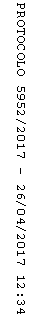 